               Cooperativa Sociale Società DolceCENTRO ESTIVO COMUNE DI:_______________________________________Cari Genitori, per rendere più agevole l’inserimento dei vostri bambini al centro estivo vi chiediamo di fornirci con questo stampato alcune indicazioni importanti per la gestione quotidiana del servizio. Alleghiamo di seguito modulo richiesta dati, modulo per il trattamento dei dati del minore e del trattamento dei dati dei delegati.Vi preghiamo pertanto di compilare e riconsegnare compilato ogni stampato.Vi ringraziamo fin d’ora per la collaborazione.NOME e COGNOME del Bambino/a ____________________________SCHEDA ABITUDINI DEL BAMBINOQuest’anno ha frequentato la Scuola ………………………………………………………………………  IO DI SOLITO………..  (vi barro la casellina corrispondente)SONO UN BAMBINO ALLERGICO/INTOLLERANTE A _________________________________________________SOFFRO DI MALESSERI SPECIFICI (sangue al naso, mal di testa, mal di pancia, ecc.) __________________________________________________________________________________________SONO UN BAMBINO CORDIALE MA UN POCHINO TIMIDOMANGIO TUTTO QUELLO CHE MI VIENE PROPOSTONON MANGIO MAI, MA PROPRIO MAI (e vi faccio l’elenco):   _____________________________________________________________________________________________AL CENTRO ESTIVO CONOSCO GIA’: _____________________________________________________________VI VORREI FARE SAPERE CHE: __________________________________________________________________PERMESSO PER LE USCITE DEL CENTRO ESTIVO.IO SOTTOSCRITTO________________________________________________GENITORE DEL BAMBINO___________________________________________NATO/A IL_______________________RESIDENTE IN VIA CAP. _________________                   CITTA’: _____________________________________AUTORIZZO MIO/A   FIGLIO/A AD USCIRE DALLA STRUTTURA ACCOMPAGNATO DAGLI EDUCATORI PER GITE DEL CENTRO ESTIVO DAL _____________ al ______________DATA ______________________                                              FIRMA_______________________Quest’anno ho frequentato la scuola …………………………………………………………………….Oggetto: Richiesta recapiti telefonici da usare in caso di necessitàNOME E COGNOME DEL BAMBINO…………………………………………………………………………………………………………………….Indirizzo………………………………………………………………………………………………………………………………………………………………Numero telefono casa…………………………………………………………………………………………………………………………………………NOME E COGNOME PADRE…………………………………………………………………………………………………………………………………Numero telefonico lavoro padre/cellulare…………………………………………………………………………………………………………NOME E COGNOME MADRE……………………………………………………………………………………………………………………………….Numero telefonico lavoro madre/cellulare……………………………………………………………………………………………………….ALTRI (specificare)…………………………………………………………………………………………………………………………………………….NOME E COGNOME…………………………………………………………………………………………………………………………………………….Numero telefono…………………………………………………………………………………………………………………………………………………                                                                                                                         In fede                                                                                                                           Firma                                                                                                  ------------------------------------------Io sottoscritto _______________________________________________________________________ Nato a ___________________ il_____________________ residente a __________________________ in via ______________________________________________________________________________ parte seguente da compilarsi solo in caso di genitori separati (*):Io sottoscritto _________________________________________________________________________Nato a ____________________________ il ___________________residente a _____________________In via________________________________________________________________________________In qualità di genitore/Esercente patria potestà/Tutore/Curatore del minore _________________________ Data l’impossibilità al ritiro del minore all’uscita al termine del servizio e in caso di eventuali uscite anticipateDELEGO (**)sotto la mia personale responsabilità le seguenti persone, le quali dichiarano di accettare,    a ritirare il minore all’uscita da scuola/servizio e al ritiro in caso di eventuali uscite anticipateDICHIARODi sollevare altresì Cooperativa Sociale Società Dolce da ogni responsabilità conseguente il ritiro e che la responsabilità di Società Dolce cessa nel momento in cui il minore viene affidato alla persona delegata.Data ……………… Firma Genitore/Esercente patria potestà/Tutore/Curatore   …………………………………Firma Genitore 2 ……………………………………………………………………………….Allegare fotocopia della carta di Identità del soggetto delegato nonché copia sottoscritta del consenso al trattamento dati del delegato.(*) Nel caso di genitori separati/divorziati è richiesta la firma di entrambi i genitori (**) la delega è riferita esclusivamente a persone maggiorenniAllegato:   Informativa e consenso ai sensi del Regolamento UE 2016/679Informativa ai sensi del Regolamento (UE) 2016/679 – “Regolamento generale sulla protezione dei dati” Gentili Sig./Sig.ra, desideriamo informarVi che il Regolamento Unione Europea n.2016/679 del 4 maggio 2016 (“Regolamento generale sulla protezione dei dati”) prevede la tutela delle persone e di altri soggetti rispetto al trattamento dei dati personali. Secondo la normativa indicata, tale trattamento sarà improntato ai principi di correttezza, liceità e trasparenza e di tutela della Vostra riservatezza e dei Vostri diritti. Ai sensi dell’art. 13 del Regolamento Unione Europea n. 2016/679, pertanto, Vi comunichiamo le seguenti informazioni: NATURA DEI DATI TRATTATI  Oltre al recepimento dei dati anagrafici del minore abbiamo necessità di trattare alcuni dati dai quali si ricavano: le sue/vostre abitudini alimentari, le credenze religiose, l’origine razziale od etnica, le condizioni generali di salute, i certificati attestanti particolari patologie influenti sulla conoscenza di base del minore (ad esempio diete, allergie), le condizioni di inserimento sociale e/o di disabilità. Il trattamento riguarderà anche dati personali rientranti nel novero di particolari categorie di dati ovvero “dati personali che rivelino l’origine razziale o etnica, le opinioni politiche, le convinzioni religiose o filosofiche, o l’appartenenza sindacale, nonché dati genetici, dati biometrici intesi ad identificare in modo univoco una persona fisica, dati relativi alla salute o alla vita sessuale o all’orientamento sessuale della persona” (art. 9 Regolamento (UE) 2016/679)   FINALITÀ DEL TRATTAMENTO I suoi dati personali saranno utilizzati per: Punto 1: Sottoscrivere ed elaborare documentazione per la gestione del servizio;  Garantire un corretto rapporto economico, in ordine all’espletamento se del caso del servizio/contratto ed all’ottemperanza agli obblighi di Legge; Garantire le coperture assicurative se del caso previste dal Servizio; Garantire la realizzazione e conservazione di materiale a scopo esclusivamente didattico e ludico/ricreativo/educativo/sociale/assistenziale/di cura/di protezione sociale. Punto 2: Poter inviare informazioni di carattere commerciale e/o iniziative promozionali, culturali, indagini statistiche, partecipazione a convegni, rassegna stampa, newsletter avente contenuto commerciale o di iniziativa promozionale, tramite mail e/o sms o portali di comunicazione aziendale ovvero applicazioni.   MODALITÀ DEL TRATTAMENTO   Il trattamento dei dati avviene mediante l’utilizzo di strumenti e procedure idonee a garantirne la sicurezza e la riservatezza e potrà essere effettuato sia mediante supporti cartacei, sia con l’ausilio di mezzi informatici.  NATURA DEL CONSENSO E CONSEGUENZE DEL RIFIUTO  La informiamo che la richiesta dei suoi dati è: - obbligatoria per assolvere ai doveri connessi alla documentazione inerenti la gestione del servizio previsti nel punto 1 di cui sopra. Il rifiuto di conferire i dati potrebbe comportare in tutto o in parte l'impossibilità di dare corso all'iscrizione al servizio; - facoltativa per assolvere alle finalità di cui al punto 2. L’eventuale rifiuto di fornire tali dati potrebbe comportare la mancata o parziale esecuzione o prosecuzione del rapporto. _______________________________________________________________________________________________________Cooperativa SocialeSocietà Dolce Soc. Coop.                                                                                    Privacy                                                                             Pag. 1 di 3AMBITO DI COMUNICAZIONE DEI DATI PERSONALI  I dati personali potranno essere comunicati alle seguenti categorie di soggetti:Istituti assicurativi in relazione alle finalità di cui al punto uno del precedente paragrafo "Finalità del trattamento"; - Enti pubblici competenti in caso di comunicazioni rese obbligatorie in forza di norme di legge e per le operazioni coerenti con le finalità istituzionali degli stessi, ovvero in adempimento di obblighi contrattuali; Studi e società di consulenza di cui la scrivente si avvale per l'ordinaria gestione delle attività aziendali (es. soggetti incaricati della revisione del bilancio della società, società di elaborazione dati e di servizi informatici, commercialisti, studi legali, ecc.). Tali soggetti sono designati dal Titolare quali Responsabili esterni del trattamento dei dati; Società di recupero crediti espressamente autorizzata in relazione alla finalità di eventuale recupero del credito, nel pieno rispetto delle leggi vigenti in materia; Genitori di altri minori che frequentano il servizio (in riferimento ad es. a foto e riprese audio-video effettuate durante feste, gite, spettacoli, eventi ricreativi, ecc.); I dati non saranno diversamente oggetto di diffusione da parte della società.  PERIODO DI CONSERVAZIONE  Il Titolare tratterà i dati personali per il tempo necessario ad adempiere alle finalità di cui sopra, ed in particolare, La informiamo che la conservazione dei suoi dati permane: -per le finalità di cui al punto 1 finché sussiste legittimo interesse nella gestione del rapporto instaurato con il Titolare del Trattamento (contratto, appalto, convenzione, ecc.);  -per le finalità di cui al punto 2 la conservazione è di cinque anni. Il Titolare del trattamento dei dati è Cooperativa Sociale Società Dolce soc.coop. con sede legale in Via Cristina da Pizzano 5, 40133 Bologna.  Per esercitare i propri diritti previsti dagli artt. 13 a 23 nonché 34 del Regolamento (UE) 2016/679, l’interessato dovrà rivolgere una richiesta scritta alla società Cooperativa Sociale Società Dolce Soc. Coop. – Via Cristina da Pizzano, 5 40133 Bologna (BO). Telefono:051/6441211 Fax: 051/6441311 - indirizzandola al Responsabile del trattamento, domiciliato per tale carica presso la sede del Titolare del trattamento o scrivendo all’indirizzo: privacy@societdolce.it, sito web: www.societadolce.it. Responsabile del trattamento dei dati e/o personali Il Responsabile del trattamento dei dati designando per quanto necessario alla corretta esecuzione dell’attività amministrativa e gestionale del Consorzio è la dott.ssa Elisabetta Schiattone. DPO - Data Protection Officer Il DPO – Data Protection Officer aziendale designando per le finalità previste dall’art. 37 del Regolamento (UE) 2016/679 del Consorzio è l’avv. Pierluigi Di Matteo, i cui dati di contatto sono i seguenti:  dpo@societadolce.itTrasferimento dati I dati personali sono conservati su server ubicati all’interno dell’Unione Europea. Resta in ogni caso inteso che il Titolare, ove si rendesse necessario, avrà facoltà di spostare i server anche in Paesi extra-UE. In tal caso, il Titolare assicura sin d’ora che il trasferimento dei dati extra-UE avverrà in conformità alle disposizioni di legge applicabili, previa stipula delle clausole contrattuali standard previste dalla Commissione Europea. _______________________________________________________________________________________________________Cooperativa SocialeSocietà Dolce Soc. Coop.                                                                                    Privacy                                                                             Pag. 2 di 3DIRITTI DELL’INTERESSATO Nel rispetto degli artt. da 15 a 21 del Regolamento (UE) 2016/679, l’interessato ha il diritto: - 	di accesso ai dati personali; di ottenere la rettifica o la cancellazione degli stessi o la limitazione del trattamento che lo riguardano; - 	di opporsi al trattamento; alla portabilità dei dati; di revocare il consenso; di proporre reclamo all’autorità di controllo (Garante Privacy). Modalità di esercizio dei diritti L’interessato potrà in qualsiasi momento esercitare i propri diritti inviando: - raccomandata a/r alla società Cooperativa Sociale Società Dolce Soc. Coop. Via Cristina da Pizzano 5- 40133 Bologna - 	e-mail all’indirizzo: privacy@societadolce.it Luogo_________________ Data________________Firma Genitore/Esercente patria potestà/Tutore/Curatore 	                                                       Firma Genitore 2 ____________________________________________                                       _______________________________ Io/sottoscritto/a dichiaro inoltre di essere a conoscenza dei diritti riconosciuti degli artt. 13 al 23 del Regolamento (UE) 2016/679, e di avere acquisito le informazioni fornite dal Titolare del trattamento-Cooperativa Sociale Società Dolce Soc. Coop.  ai sensi degli artt. 13 e 14 del Regolamento (UE) 2016/679 e pertanto: Per il trattamento dei dati comuni e di particolare categorie di dati (dati sensibili) necessari per lo svolgimento delle operazioni indicate nell’informativa nelle finalità di cui al punto n. 1. Il consenso al trattamento dei dati per le suddette finalità è obbligatorio, pertanto l'eventuale rifiuto a fornirli in tutto o in parte può dar luogo all'impossibilità di dare corso alla fruizione del servizio□ do il consenso       	 	 	 	 	 	□ non do il consenso Firma Genitore/Esercente patria potestà/Tutore/Curatore 	Firma Genitore 2  _______________________________                                        ______________________________ 	Affinché il Titolare del trattamento mi invii tramite mail e/o sms, posta cartacea, portali di comunicazione aziendale, applicazioni, informazioni di carattere commerciale e/o iniziative promozionali, culturali, indagini statistiche, convegni, rassegna stampa, newsletter, per le finalità di cui al punto 2.DELEGA PER IL RITIRO DEL MINOREPagina 1 di 1Data: 2 agosto 2018Revisione n.2Cognome e NomeLuogo e data di nascitaTUTELA DELLA PRIVACY TRATTAMENTO DEI DATI MINORI  (Regolamento UE 2016/679 “Regolamento Generale sulla protezione dei dati”)  Rev.0 2 agosto 2018TUTELA DELLA PRIVACY TRATTAMENTO DEI DATI MINORI  (Regolamento UE 2016/679 “Regolamento Generale sulla protezione dei dati”)  Rev.0 2 agosto 2018TUTELA DELLA PRIVACY TRATTAMENTO DEI DATI MINORI  (Regolamento UE 2016/679 “Regolamento Generale sulla protezione dei dati”)  Rev.0 2 agosto 2018□ do il consenso       	                                                □  non do il consenso                                                            	 	 Luogo ________________Data ____________________ □ do il consenso       	                                                □  non do il consenso                                                            	 	 Luogo ________________Data ____________________ SERVIZIO CENTRO ESTIVO  ESTATE 2022  Informativa ai sensi del Regolamento (UE) 2016/679 – “Regolamento generale sulla protezione dei dati”  Gentili Sig./Sig.ra, desideriamo informarVi che il Regolamento Unione Europea n.2016/679 del 4 maggio 2016 (“Regolamento generale sulla protezione dei dati”) prevede la tutela delle persone e di altri soggetti rispetto al trattamento dei dati personali. Secondo la normativa indicata, tale trattamento sarà improntato ai principi di correttezza, liceità e trasparenza e di tutela della Vostra riservatezza e dei Vostri diritti. Ai sensi dell’art. 13 del Regolamento Unione Europea n. 2016/679, pertanto, Vi comunichiamo le seguenti informazioni:  NATURA DEI DATI TRATTATI   Esclusivamente dati anagrafici. FINALITA’ DEL TRATTAMENTO  I suoi dati personali saranno utilizzati esclusivamente per l’identificazione dei soggetti delegati all’accompagnamento dei minori all’entrata e all’uscita ovvero per la sottoscrizione ed elaborazione documentazione per la gestione del servizio.  MODALITA’ DEL TRATTAMENTO  Il trattamento dei dati avviene mediante l’utilizzo di strumenti e procedure idonee a garantirne la sicurezza e la riservatezza e potrà essere effettuato sia mediante supporti cartacei, sia con l’ausilio di mezzi informatici. NATURA DEL CONSENSO E CONSEGUENZE DEL RIFIUTO La informiamo che la richiesta dei suoi dati è: - obbligatoria per assolvere ai doveri connessi alla documentazione inerenti la gestione del servizio indicato nella sua finalità. Il rifiuto di conferire e consentire il trattamento dei dati potrebbe comportare in tutto o in parte l'impossibilità di dare corso alla prestazione. AMBITO DI COMUNICAZIONE DEI DATI PERSONALI I dati personali potranno essere comunicati alle seguenti categorie di soggetti: - enti pubblici competenti in caso di comunicazioni rese obbligatorie in forza di norme di legge e per le operazioni coerenti con le finalità istituzionali degli stessi, ovvero in adempimento di obblighi contrattuali; - i dati non saranno diversamente oggetto di diffusione da parte della società.  PERIODO DI CONSERVAZIONE   Il Titolare tratterà i dati personali per il tempo necessario ad adempiere alle finalità di cui sopra, ed in particolare, La informiamo che la conservazione dei suoi dati permane: 	- per le finalità descritte finchè sussiste legittimo interesse nella gestione del rapporto instaurato con il Titolare del Trattamento  Il Titolare del trattamento dei dati è Cooperativa Sociale Società Dolce soc.coop. con sede legale in Via Cristina da Pizzano 5, 40133 Bologna.  Per esercitare i propri diritti previsti dagli artt 13 a 23 del Regolamento (UE) 2016/679, l’interessato dovrà rivolgere una richiesta scritta alla società Cooperativa Sociale Società Dolce soc. coop. – Via Cristina da Pizzano, 5 40133 Bologna (BO). Telefono:051/6441211 Fax: 051/6441212 - indirizzandola al Responsabile del trattamento, domiciliato per tale carica presso la sede del Titolare del trattamento o scrivendo all’indirizzo privacy@societadolce.it sito web: www.societadolce.it. Responsabile del trattamento dei dati e/o personali Il Responsabile del trattamento dei dati per quanto necessario alla corretta esecuzione dell’attività amministrativa e gestionale della Cooperativa è la dott.ssa Elisabetta Schiattone. DPO - Data Protection Officer Il DPO – Data Protection Officer aziendale designato per le finalità previste dall’art. 37 del Regolamento (UE) 2016/679 della Cooperativa è l’avv. Pierluigi Di Matteo, i cui dati di contatto sono i seguenti:  dpo@societadolce.it Trasferimento dati I dati personali sono conservati su server ubicati all’interno dell’Unione Europea. Resta in ogni caso inteso che il Titolare, ove si rendesse necessario, avrà facoltà di spostare i server anche in Paesi extra-UE. In tal caso, il Titolare assicura sin d’ora che il trasferimento dei dati extra-UE avverrà in conformità alle disposizioni di legge applicabili, previa stipula delle clausole contrattuali standard previste dalla Commissione Europea. DIRITTI DELL’INTERESSATO  Nel rispetto degli artt da 15 a 21 del Regolamento (UE) 2016/679, l’interessato ha il diritto: di accesso ai dati personali; di ottenere la rettifica o la cancellazione degli stessi o la limitazione del trattamento che lo riguardano; - di opporsi al trattamento; alla portabilità dei dati; di revocare il consenso; di proporre reclamo all’autorità di controllo (Garante Privacy). Cooperativa Sociale Società Dolce Soc. Coop. 	Privacy 	Pag. 1 di 2Modalità di esercizio dei diritti L’interessato potrà in qualsiasi momento esercitare i propri diritti inviando: - 	raccomandata a/r alla società Cooperativa Sociale Società Dolce Soc. Coop.- Via Cristina da Pizzano 5- 40133 Bologna - 	e-mail all’indirizzo: privacy@societadolce.it Luogo ____________Data _________________________ Firma _________________________ Io/sottoscritto/a dichiaro inoltre di essere a conoscenza dei diritti riconosciuti degli artt. 13 al 23 del Regolamento (UE) 2016/679, e di avere acquisito le informazioni fornite dal Titolare del trattamento-Cooperativa Sociale Società Dolce Soc. Coop., ai sensi degli artt. 13 e 14 del Regolamento (UE) 2016/679 e pertanto: per il trattamento dei dati comuni e di particolari categorie di dati (sensibili) necessari per lo svolgimento delle operazioni indicate nell’informativa nelle finalità di cui al punto 1. Il consenso al trattamento dei dati per le suddette finalità è obbligatorio, pertanto l'eventuale rifiuto a fornirli in tutto o in parte può dar luogo all'impossibilità di dare corso alla fruizione del servizio. □ do il consenso       	 	 	 	 	 	□ non do il consenso Firma  __________________________ 	  Cooperativa Sociale Società Dolce Soc. Coop. 	Privacy 	Pag. 2 di 2 SERVIZIO CENTRO ESTIVO  ESTATE 2022  Informativa ai sensi del Regolamento (UE) 2016/679 – “Regolamento generale sulla protezione dei dati”  Gentili Sig./Sig.ra, desideriamo informarVi che il Regolamento Unione Europea n.2016/679 del 4 maggio 2016 (“Regolamento generale sulla protezione dei dati”) prevede la tutela delle persone e di altri soggetti rispetto al trattamento dei dati personali. Secondo la normativa indicata, tale trattamento sarà improntato ai principi di correttezza, liceità e trasparenza e di tutela della Vostra riservatezza e dei Vostri diritti. Ai sensi dell’art. 13 del Regolamento Unione Europea n. 2016/679, pertanto, Vi comunichiamo le seguenti informazioni:  NATURA DEI DATI TRATTATI   Esclusivamente dati anagrafici. FINALITA’ DEL TRATTAMENTO  I suoi dati personali saranno utilizzati esclusivamente per l’identificazione dei soggetti delegati all’accompagnamento dei minori all’entrata e all’uscita ovvero per la sottoscrizione ed elaborazione documentazione per la gestione del servizio.  MODALITA’ DEL TRATTAMENTO  Il trattamento dei dati avviene mediante l’utilizzo di strumenti e procedure idonee a garantirne la sicurezza e la riservatezza e potrà essere effettuato sia mediante supporti cartacei, sia con l’ausilio di mezzi informatici. NATURA DEL CONSENSO E CONSEGUENZE DEL RIFIUTO La informiamo che la richiesta dei suoi dati è: - obbligatoria per assolvere ai doveri connessi alla documentazione inerenti la gestione del servizio indicato nella sua finalità. Il rifiuto di conferire e consentire il trattamento dei dati potrebbe comportare in tutto o in parte l'impossibilità di dare corso alla prestazione. AMBITO DI COMUNICAZIONE DEI DATI PERSONALI I dati personali potranno essere comunicati alle seguenti categorie di soggetti: - enti pubblici competenti in caso di comunicazioni rese obbligatorie in forza di norme di legge e per le operazioni coerenti con le finalità istituzionali degli stessi, ovvero in adempimento di obblighi contrattuali; - i dati non saranno diversamente oggetto di diffusione da parte della società.  PERIODO DI CONSERVAZIONE   Il Titolare tratterà i dati personali per il tempo necessario ad adempiere alle finalità di cui sopra, ed in particolare, La informiamo che la conservazione dei suoi dati permane: 	- per le finalità descritte finchè sussiste legittimo interesse nella gestione del rapporto instaurato con il Titolare del Trattamento  Il Titolare del trattamento dei dati è Cooperativa Sociale Società Dolce soc.coop. con sede legale in Via Cristina da Pizzano 5, 40133 Bologna.  Per esercitare i propri diritti previsti dagli artt 13 a 23 del Regolamento (UE) 2016/679, l’interessato dovrà rivolgere una richiesta scritta alla società Cooperativa Sociale Società Dolce soc. coop. – Via Cristina da Pizzano, 5 40133 Bologna (BO). Telefono:051/6441211 Fax: 051/6441212 - indirizzandola al Responsabile del trattamento, domiciliato per tale carica presso la sede del Titolare del trattamento o scrivendo all’indirizzo privacy@societadolce.it sito web: www.societadolce.it. Responsabile del trattamento dei dati e/o personali Il Responsabile del trattamento dei dati per quanto necessario alla corretta esecuzione dell’attività amministrativa e gestionale della Cooperativa è la dott.ssa Elisabetta Schiattone. DPO - Data Protection Officer Il DPO – Data Protection Officer aziendale designato per le finalità previste dall’art. 37 del Regolamento (UE) 2016/679 della Cooperativa è l’avv. Pierluigi Di Matteo, i cui dati di contatto sono i seguenti:  dpo@societadolce.it Trasferimento dati I dati personali sono conservati su server ubicati all’interno dell’Unione Europea. Resta in ogni caso inteso che il Titolare, ove si rendesse necessario, avrà facoltà di spostare i server anche in Paesi extra-UE. In tal caso, il Titolare assicura sin d’ora che il trasferimento dei dati extra-UE avverrà in conformità alle disposizioni di legge applicabili, previa stipula delle clausole contrattuali standard previste dalla Commissione Europea. DIRITTI DELL’INTERESSATO  Nel rispetto degli artt da 15 a 21 del Regolamento (UE) 2016/679, l’interessato ha il diritto: di accesso ai dati personali; di ottenere la rettifica o la cancellazione degli stessi o la limitazione del trattamento che lo riguardano; - di opporsi al trattamento; alla portabilità dei dati; di revocare il consenso; di proporre reclamo all’autorità di controllo (Garante Privacy). Cooperativa Sociale Società Dolce Soc. Coop. 	Privacy 	Pag. 1 di 2Modalità di esercizio dei diritti L’interessato potrà in qualsiasi momento esercitare i propri diritti inviando: - 	raccomandata a/r alla società Cooperativa Sociale Società Dolce Soc. Coop.- Via Cristina da Pizzano 5- 40133 Bologna - 	e-mail all’indirizzo: privacy@societadolce.it Luogo ____________Data _________________________ Firma _________________________ Io/sottoscritto/a dichiaro inoltre di essere a conoscenza dei diritti riconosciuti degli artt. 13 al 23 del Regolamento (UE) 2016/679, e di avere acquisito le informazioni fornite dal Titolare del trattamento-Cooperativa Sociale Società Dolce Soc. Coop., ai sensi degli artt. 13 e 14 del Regolamento (UE) 2016/679 e pertanto: per il trattamento dei dati comuni e di particolari categorie di dati (sensibili) necessari per lo svolgimento delle operazioni indicate nell’informativa nelle finalità di cui al punto 1. Il consenso al trattamento dei dati per le suddette finalità è obbligatorio, pertanto l'eventuale rifiuto a fornirli in tutto o in parte può dar luogo all'impossibilità di dare corso alla fruizione del servizio. □ do il consenso       	 	 	 	 	 	□ non do il consenso Firma  __________________________ 	  Cooperativa Sociale Società Dolce Soc. Coop. 	Privacy 	Pag. 2 di 2 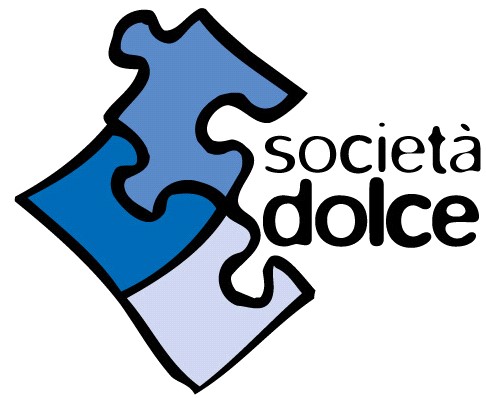 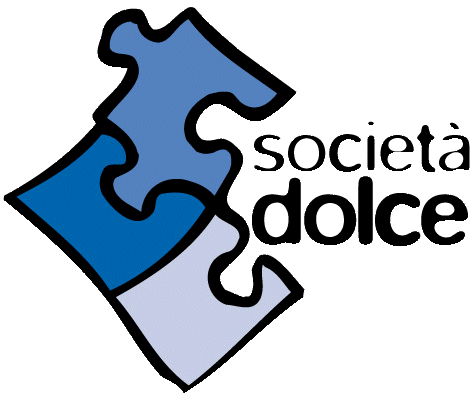 